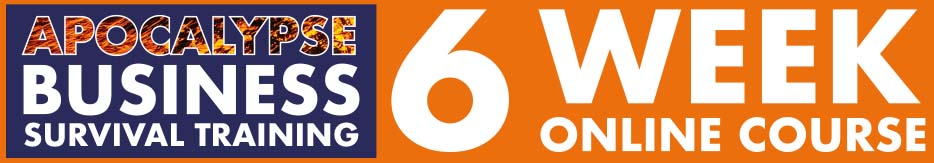 Your Customer AvatarYOUR CUSTOMER AVATAR.DEMOGRAPHICS1.	Demographic:? 
Geographic?Psychographic? Behavioral?Your Avatar WHYs??YOUR TARGET MARKET2.1	Describe them to me in as much detail as you can?2.2	Has your target market changed since lockdown?3.1	What sorts of things are important to them when considering your product/service?3.1	Have these changed since lockdown?4.0	What sort of papers, magazines, blogs or websites do you think they read?Which other businesses would deal with similar clients in your target market? 
For example, the clients of a gymnasium might also deal with a health food store. What other types of businesses are they likely to deal with? Are there any other markets that you’d like to target that you’re not currently dealing with? AgeGenderRelationship StatusFamily StatusIncomeEducationEthnicityJob FunctionIndustrySize of CompanyLanguageTownCityCountyRadius from: ClimateCity / CountryLive areaWork areaVisitingSize of CompanyPersonalityValuesAttitudesInterestsLifestylesMotivationsPrioritiesReligionDevicesSocial PlatformsPurchase HabitsSpending HabitsBrand InteractionTimingUser StatusSearchesLikesFollowsSign UpsClubsWebsitesPROBLEMS:WANTS:FEARS:GREATEST WANTS:1.0	How many different Target Markets do you have? 	1.2.3.4.5.6.1.2.3.4.5.6.1.2.3.4.5.6.